Художественно-эстетическая деятельность. ЛепкаТема: «Овощи и фрукты»Пальчиковая гимнастика «Репка»:Тянут, тянут бабка с дедкой
(разгибают большие пальцы)
Из земли большую репку.
(разгибают указательные)
К ним пришла тут внучка,
(разгибают средние)
Подбежала Жучка,
(разгибают безымянные)
Кошка тоже потянула.
(разгибают мизинцы)
Берут репку.
Хоть держалась крепко —
Вытянута репка!
(поднимают руки вместе) Пластилиновые заплатки:Распечатываем на цветном принтере или самостоятельно рисуем и раскрашиваем основу (шаблон): 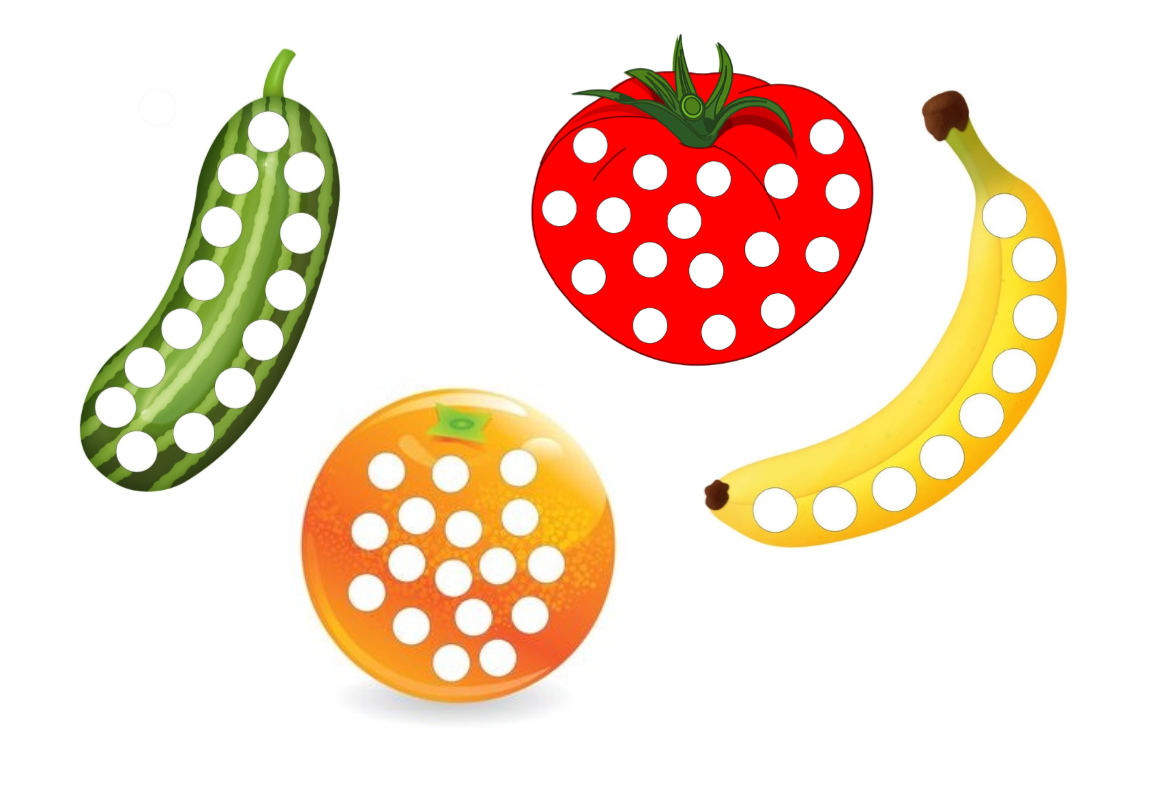 Выберите вместе с ребенком пластилин нужных цветов (оранжевый, зеленый, красный, желтый), вместе скатайте достаточное количество мелких шариков из пластилина каждого цвета.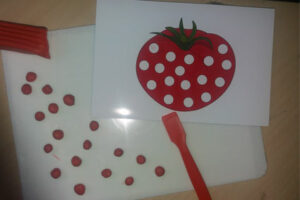 Предложите ребенку шариками нужного цвета залепить все кружочки на картинке, словно заплатками (ребенок берет шарик, прикладывает его к картинке и плотно прижимает).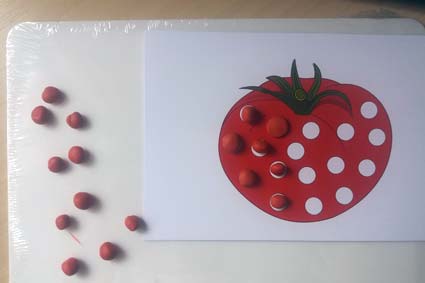 Вот что, примерно, у вас должно получиться:
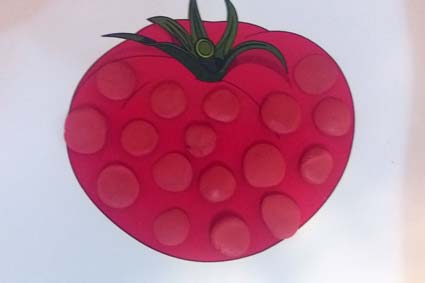 И хвалите, хвалите и еще раз хвалите малыша!!!